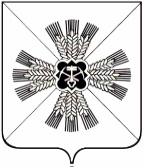 КЕМЕРОВСКАЯ ОБЛАСТЬ АДМИНИСТРАЦИЯ ПРОМЫШЛЕННОВСКОГО МУНИЦИПАЛЬНОГО ОКРУГАП О С Т А Н О В Л Е Н И Еот «08» августа 2022 г. № 1045-Ппгт. ПромышленнаяО Порядке разработки, корректировки, осуществления мониторинга иконтроля реализации стратегии социально-экономического развитияПромышленновского муниципального округа и плана мероприятий по ее реализацииВ соответствии  с  Бюджетным  кодексом  Российской  Федерации, Федеральным  законом  от   28.06.2014   № 172-ФЗ «О  стратегическом планировании в Российской Федерации»:  Утвердить   прилагаемый    Порядок   разработки,     корректировки, осуществления мониторинга и контроля реализации стратегии социально-экономического развития Промышленновского муниципального округа и плана мероприятий по ее реализации. 2. Настоящее постановление подлежит обнародованию на официальном сайте администрации Промышленновского муниципального округа в сети Интернет.3. Признать утратившими силу:	3.1. постановление администрации Промышленновского муниципального района от 23.06.2017 № 688-П «О Порядке разработки, корректировки, осуществления мониторинга и контроля реализации стратегии социально-экономического развития Промышленновского муниципального района и плана мероприятий по ее реализации»;3.2. постановление администрации Промышленновского муниципального района  от  23.11.2018  № 1349-П  «О внесении изменений в постановление администрации Промышленновского муниципального района от 23.06.2017 № 688-П «О Порядке разработки, корректировки, осуществления мониторинга и контроля реализации стратегии социально-экономического развития Промышленновского муниципального района и плана мероприятий по ее реализации».4.  Контроль за исполнением  настоящего постановления возложить  на заместителя главы Промышленновского муниципального округа                        А.А. Зарубину. 5. Настоящее постановление вступает в силу со дня подписания.Исп. А.П. Безрукова	Тел. 71917			                                                     УТВЕРЖДЕН                                                      постановлением администрации Промышленновского муниципального округа                                                       от 08.08.2022 № 1045-П ПОРЯДОКразработки, корректировки, осуществления мониторинга и контроляреализации стратегии социально-экономического развитияПромышленновского муниципального округа и плана мероприятий                 по ее реализации1. Общие положения1.1. Настоящий Порядок разработки, корректировки, осуществления мониторинга и контроля реализации стратегии социально-экономического развития Промышленновского муниципального округа и плана мероприятий по ее реализации (далее – Порядок) регламентирует процедуру разработки, корректировки, осуществления мониторинга и контроля реализации стратегии социально-экономического развития Промышленновского муниципального округа (далее – стратегия) и плана мероприятий по ее реализации (далее – план мероприятий). 1.2. Основные понятия, используемые в настоящем Порядке: стратегия - документ стратегического планирования, определяющий цели  и задачи муниципального  управления и социально-экономического развития Промышленновского муниципального округа на долгосрочный период;	план мероприятий – документ стратегического планирования, определяющий основные этапы реализации стратегии социально-экономического развития муниципального образования (далее – стратегия), приоритетные  для  каждого этапа  реализации  стратегии  цели  и  задачи социально - экономического    развития     муниципального    образования, показатели реализации  стратегии и их значения в разрезе выделенных этапов, а также необходимые для достижения долгосрочных стратегических целей мероприятия и соответствующий перечень муниципальных программ. Участники    стратегического   планирования   -   органы     местного самоуправления  Промышленновского   муниципального   округа,  иные хозяйствующие субъекты, осуществляющие деятельность на   территории Промышленновского муниципального округа, участвующие в разработке стратегии и плана мероприятий в пределах своей компетенции. 1.3.  Уполномоченным   органом,   ответственным   за    разработку, корректировку,   осуществление   мониторинга   и   контроля реализации стратегии    социально - экономического   развития   Промышленновского муниципального округа и плана по ее реализации, является администрация Промышленновского муниципального округа в лице сектора экономического развития. Стратегия социально-экономического развития Промышленновского муниципального округа, ее разработка и корректировка2.1.  Стратегия  разрабатывается на период, не превышающий периода, на который разрабатывается прогноз социально-экономического развития Промышленновского муниципального округа на долгосрочный период. 2.2. Стратегия  является основой для разработки плана мероприятий по реализации стратегии Промышленновского муниципального округа, муниципальных программ Промышленновского муниципального округа, схемы территориального планирования Промышленновского муниципального округа. 2.3. В целях реализации принципа единства и целостности стратегию рекомендуется   разрабатывать  на  основе  методологических подходов к разработке стратегии социально-экономического развития Кемеровской области - Кузбасса. 2.4. Стратегия содержит: 1) оценку    достигнутых     целей   социально - экономического    развития Промышленновского муниципального округа; 2) приоритеты,  цели,  задачи  и  направления  социально - экономической политики Промышленновского муниципального округа; 3) показатели   достижения    целей   социально-экономического    развития Промышленновского муниципального округа, сроки и этапы реализации стратегии; 4) ожидаемые результаты реализации стратегии; 5) оценку финансовых ресурсов, необходимых для реализации стратегии; 6) информацию    о    муниципальных    программах   Промышленновского муниципального округа, утверждаемых в целях реализации стратегии; 7) иные     положения,    определяемые    муниципальными    нормативными правовыми актами. 2.5. К  разработке стратегии при необходимости по согласованию могут привлекаться соответствующие    исполнительные    органы    государственной    власти  Кемеровской   области - Кузбасса    (по принадлежности курируемых вопросов)  и территориальные структуры федеральных органов государственной власти, а также объединения профсоюзов и работодателей, общественные, научные  и   иные    организации  с учетом требований законодательства Российской Федерации о государственной, коммерческой, служебной и иной охраняемой законом тайне. 2.6. Решение о начале разработки стратегии принимается администрацией Промышленновского муниципального округа. 2.7. В целях разработки стратегии уполномоченный орган: - организует  и  координирует  деятельность    участников        разработки стратегии; - запрашивает у участников стратегического планирования необходимые сведения с учетом требований п. 2.4 настоящего Порядка. Участники стратегического планирования представляют в уполномоченный орган сведения, необходимые для подготовки проекта стратегии, в течение 14-ти календарных дней с даты получения запроса, указанного в п. 2.7. настоящего Порядка. Уполномоченный орган на основе сведений, представляемых участниками стратегического планирования, разрабатывает проект  стратегии. 2.8. Общественное обсуждение проекта стратегии обеспечивается в порядке, установленном администрацией Промышленновского муниципального округа. 2.9. Стратегия утверждается решением Совета народных депутатов Промышленновского муниципального округа. 2.10. Уполномоченный орган обеспечивает регистрацию стратегии в федеральном государственном реестре документов стратегического планирования в порядке и в сроки, установленные Правительством Российской Федерации. 2.11. Корректировка стратегии осуществляется уполномоченным органом во взаимодействии с участниками стратегического планирования. Основаниями для корректировки стратегии являются: 	- существенное изменение внутренних и внешних условий социально-экономического  положения  Промышленновского муниципального округа; 	- принятие новых редакций документов стратегического планирования Российской Федерации, Кемеровской области - Кузбасса, реализация которых существенно отразится на достижении целевых показателей стратегии; 	- корректировка прогноза социально-экономического развития Промышленновского муниципального округа на долгосрочный период; 	- результаты мониторинга и контроля реализации стратегии; 	- иные основания по решению главы Промышленновского муниципального округа, Совета народных депутатов Промышленновского муниципального округа. Корректировка стратегии осуществляется в порядке, предусмотренном для ее разработки, но не реже одного раза в трехлетний период. 2.12. Порядок разработки и корректировки стратегии в части, не урегулированной настоящим Порядком, устанавливается в соответствии с федеральным законодательством, законодательством Кемеровской области - Кузбасса и муниципальными правовыми актами.	3. План мероприятий по реализации стратегии социально-экономического развития Промышленновского муниципального округа, его разработка и корректировка3.1. План мероприятий является основным инструментом реализации стратегии. 3.2. План мероприятий разрабатывается на основе положений стратегии на период действия стратегии. 3.3. План мероприятий содержит: 1) этапы реализации стратегии, выделенные с учетом установленной периодичности бюджетного планирования: три года (для первого этапа реализации стратегии и текущего периода бюджетного планирования) и три - шесть лет (для последующих этапов и периодов); 2) цели и задачи социально-экономического развития Промышленновского муниципального округа, приоритетные для каждого этапа реализации стратегии; 3) показатели реализации стратегии и их значения, установленные для каждого этапа реализации стратегии; 4) комплексы мероприятий и перечень муниципальных программ, обеспечивающих достижение на каждом этапе реализации стратегии долгосрочных целей социально-экономического развития Промышленновского муниципального округа, указанных в стратегии. 3.4. Разработка проекта плана мероприятий осуществляется уполномоченным органом во взаимодействии со структурными подразделениями администрации Промышленновского муниципального округа, органами местного самоуправления Промышленновского муниципального округа в части их компетенции, общественными и иными заинтересованными организациями. 3.5. К разработке плана мероприятий при необходимости могут привлекаться соответствующие исполнительные органы государственной власти Кемеровской области - Кузбасса (по принадлежности курируемых вопросов) и территориальные структуры федеральных органов государственной власти, а также объединения профсоюзов и работодателей, общественные, научные и иные организации с учетом требований законодательства  Российской Федерации о государственной, коммерческой, служебной и иной охраняемой законом тайне. 3.6. В целях разработки плана мероприятий уполномоченный орган               в течение 5 дней с момента утверждения стратегии направляет участникам стратегического планирования запросы о представлении необходимой для разработки плана информации по установленной им форме в соответствии с пунктом 3.3. настоящего Порядка. Участники стратегического планирования в течение 10 дней со дня получения запроса  направляют в уполномоченный орган предложения по составу мероприятий плана.  Уполномоченный орган в течение 10 дней с момента представления предложений участников стратегического планирования по составу мероприятий разрабатывает  План мероприятий. 3.7.    План мероприятий утверждается постановлением администрации Промышленновского муниципального округа. 3.8. Уполномоченный орган обеспечивает регистрацию плана мероприятий в федеральном государственном реестре документов стратегического планирования в порядке и в сроки, установленные Правительством Российской Федерации. 3.9. Корректировка плана мероприятий осуществляется уполномоченным органом во взаимодействии с участниками стратегического планирования. Основаниями для корректировки плана мероприятий являются: 	- изменение требований федерального законодательства, регламентирующего порядок разработки и реализации планов мероприятий по реализации стратегий социально-экономического развития муниципальных образований; 	-      корректировка стратегии; 	-  корректировка прогноза социально-экономического развития Промышленновского муниципального района на долгосрочный и среднесрочный периоды; 	-  результаты мониторинга плана мероприятий по реализации стратегии; 	- иные основания по решению главы Промышленновского муниципального района, Совета народных депутатов Промышленновского муниципального района. Корректировка плана мероприятий осуществляется в порядке, предусмотренном для его разработки. 3.10. Порядок разработки и корректировки плана мероприятий в части, не урегулированной настоящим Порядком, устанавливается в соответствии с федеральным законодательством, законодательством Кемеровской области и муниципальными правовыми актами. 	4. Мониторинг и контроль реализации стратегии социально-экономического развития Промышленновского муниципального округа и плана мероприятий по ее реализации4.1. Мониторинг и контроль реализации стратегии осуществляются в рамках плана мероприятий по реализации стратегии. Мониторинг реализации плана мероприятий по реализации стратегии осуществляется ответственными исполнителями в части их компетенции на ежегодной основе и координируется уполномоченным органом. Ответственные исполнители представляют в уполномоченный орган информацию о ходе исполнения плана мероприятий по реализации стратегии за отчетный год и предложения о необходимости внесения в него изменений. Сведения о результатах мониторинга реализации плана мероприятий предоставляются ответственными исполнителями в уполномоченный орган в срок не  позднее 15 марта года, следующего за отчетным, по форме, установленной уполномоченным органом. 4.2. Уполномоченный орган в срок не позднее 01 июня года, следующего  за   отчетным,  на  основе   обобщения   и оценки   полученных сведений, формирует ежегодный отчет о ходе исполнения плана мероприятий  по  реализации  стратегии  и  сводные  предложения  по  его корректировке и  представляет  главе  Промышленновского муниципального округа. Отчет о ходе исполнения плана мероприятий по реализации стратегии представляется в Совет народных депутатов Промышленновского муниципального округа на рассмотрение. 4.3. Ежегодный отчет о ходе исполнения плана мероприятий по реализации стратегии подлежит размещению на официальном сайте администрации Промышленновского муниципального округа в информационно-телекоммуникационной сети «Интернет», за исключением сведений, отнесенных к государственной, коммерческой, служебной и иной охраняемой законом тайне. 4.4. По результатам контроля реализации стратегии и плана мероприятий уполномоченный орган направляет исполнителям, ответственным за проведение мероприятий или достижение показателей, запланированных в стратегии и плане мероприятий, соответствующую информацию. 4.5. Порядок мониторинга и контроля стратегии и плана мероприятий в части, не урегулированной настоящим Порядком, устанавливается в соответствии с федеральным законодательством, законодательством Кемеровской области – Кузбасса и муниципальными правовыми актами.                       Заместитель главы Промышленновского муниципального округа                        А.А. Зарубина 	 ГлаваПромышленновского муниципального округаС.А. Федарюк